Social Media for Influential InternistsCopy and paste the following social media posts for National Internal Medicine Day, October 28, 2019. To share the imagery, right click, select “save as...”William Osler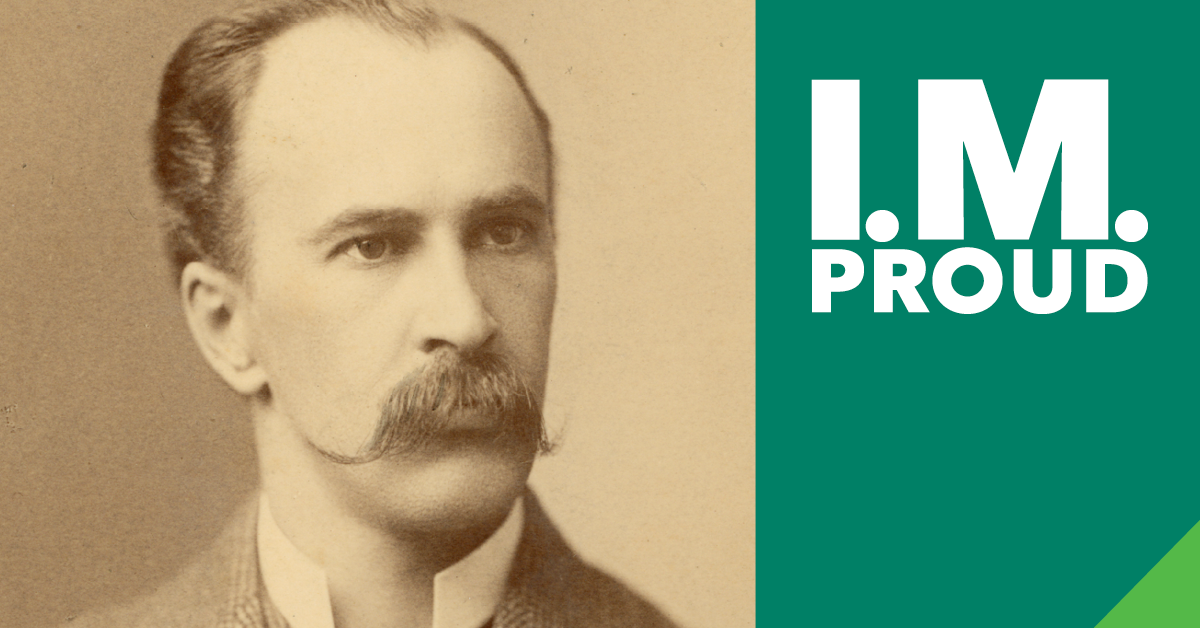 Facebook, InstagramSir William Osler (1849-1919). Often referred to as the "doctor's doctor" and the father of modern clinical practice, Osler achieved extraordinary influence over modern-day medicine, most importantly through his support of clinical experience (or "bedside" learning) for medical students. Osler's The Principles and Practice of Medicine: Designed for the Use of Practitioners and Students of Medicine, published in 1892, became the standard textbook for physicians around the world and helped cement the movement away from exclusively textbook-based education towards clinic-based learning. #NationalInternalMedicineDay #IMProud @ACPinternistsTwitterWilliam Osler (1849-1919). Often referred to as the father of modern clinical practice, Osler achieved extraordinary influence over modern-day medicine, including supporting bedside learning for medical students. #NationalInternalMedicineDay #IMProud @ACPinternistsContinued on next page….Helen Brooke Taussig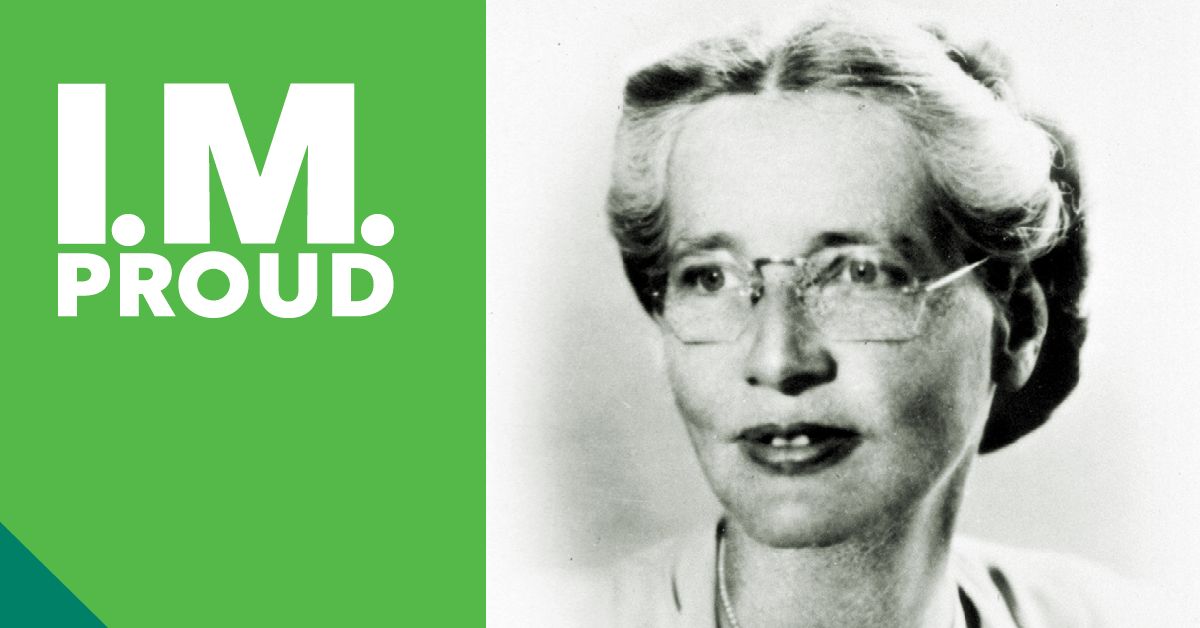 Facebook, InstagramHelen Brooke Taussig, MD, MACP (1898-1986), recognized as the founder of pediatric cardiology, is best known for her contributions to the Blalock-Thomas-Taussig shunt, a palliative procedure designed to increase pulmonary arterial blood flow in patients with right ventricular outflow tract obstruction or during initial staged repair of hypoplastic left heart syndrome. In 1972, Dr. Taussig became the first woman to be elected a Master of the American College of Physicians. #NationalInternalMedicineDay #IMProud @ACPinternistsTwitterHelen Brooke Taussig, MD, MACP (1898-1986) is recognized as the founder of pediatric cardiology. In 1972, Dr. Taussig became the first woman to be elected a Master of the American College of Physicians. #NationalInternalMedicineDay #IMProud @ACPinternistsContinued on next page….Jonas Salk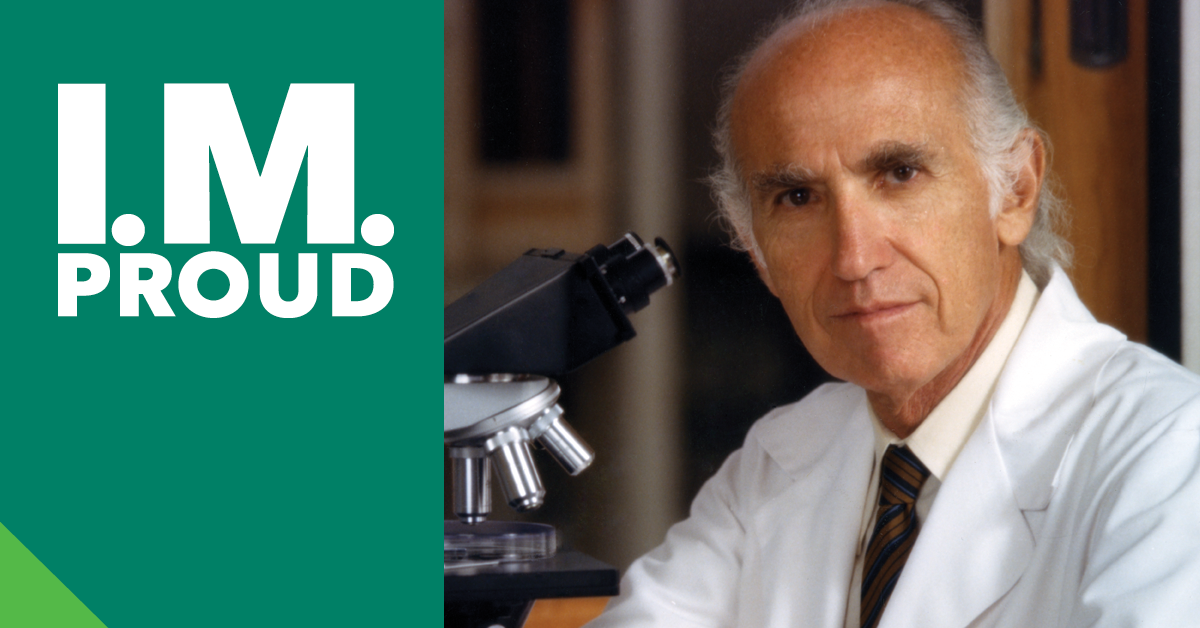 Facebook, InstagramDr. Jonas Salk (1914-1995) is renowned for having developed the first safe and effective polio vaccine in the 1950s. He never patented the vaccine or earned any money from his discovery, preferring it be distributed as widely as possible. In 1960, Dr. Salk founded the Salk Institute for Biological Studies in San Diego. #NationalInternalMedicineDay #IMProud @ACPinternistsTwitterDr. Jonas Salk (1914-95) is renowned for having developed the first safe & effective polio vaccine in the 1950s. He never patented the vaccine or earned any money from his discovery. In 1960 Dr. Salk founded the @salkinstitute. #NationalInternalMedicineDay #IMProud @ACPinternistsContinued on next page….Harriet Pearson Dustan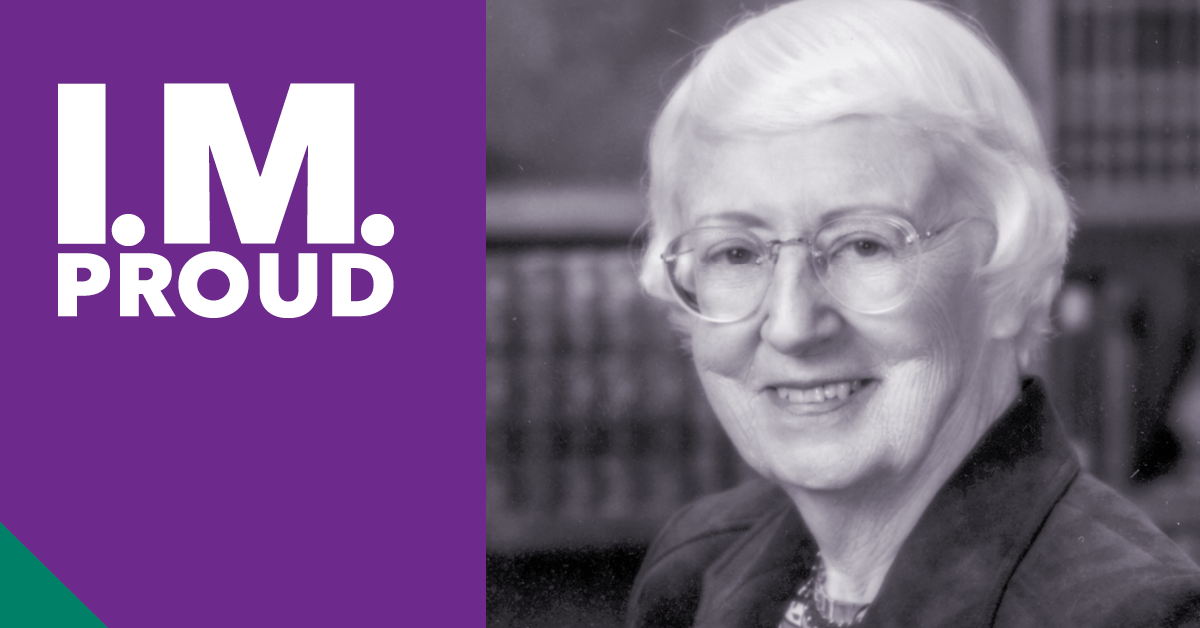 Facebook, InstagramHarriet Pearson Dustan, MD, MACP (1920-1999) was involved in a series of innovations in the detection and treatment of hypertension. In 1948, she joined the Research Division of the Cleveland Clinic and was among the first to suggest that reducing dietary sodium could lower hypertension and cardiac risks. In 1976, Dr. Dustan became the second woman to be elected a Master of the American College of Physicians. #NationalInternalMedicineDay #IMProud @ACPinternistsTwitterHarriet Pearson Dustan, MD, MACP (1920-99) was involved in a series of innovations in the detection & treatment of hypertension. She was among the first to suggest that reducing dietary sodium could lower hypertension & cardiac risks. #NationalInternalMedicineDay #IMProudContinued on next page….Basil Hirschowitz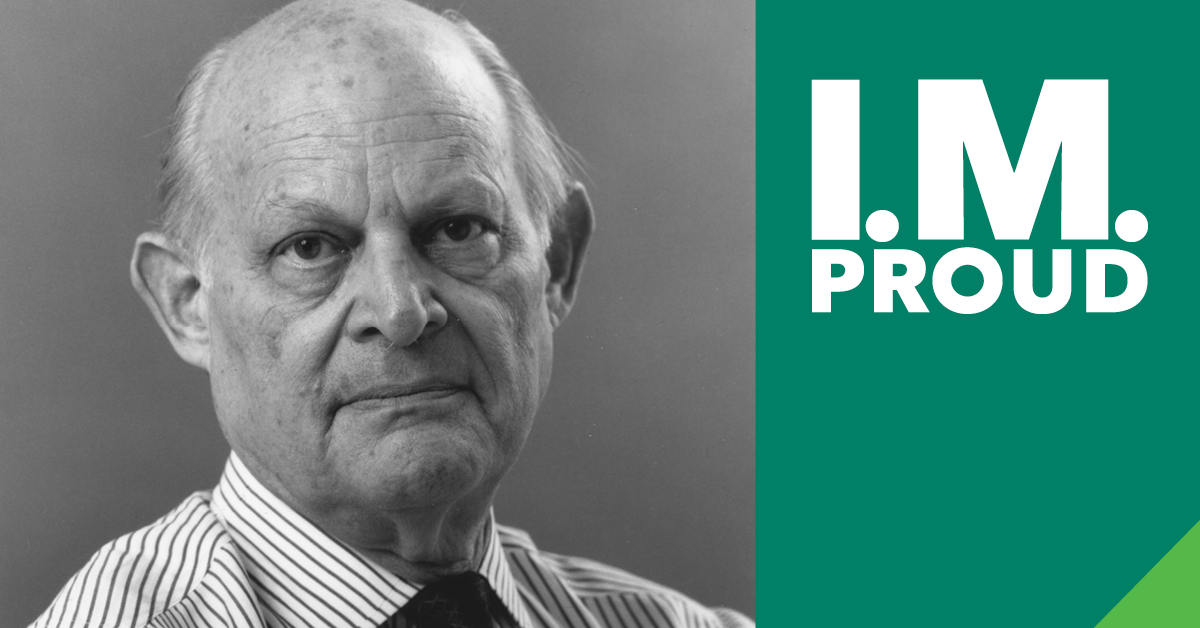 Facebook, InstagramBasil Hirschowitz, MD, PhD, MACP (1925-2013) dedicated his career to the study of physiology, pharmacology, and diseases of the upper GI tract. He along with colleagues Larry Curtis and C. Wilbur Peters, invented the first fiber-optic endoscope that became the standard for visualizing and treating virtually every cavity in the body. Dr. Hirschowitz’s major research initiatives throughout his career involved the normal gastric functions and pathophysiology of acid-peptic diseases such as peptic ulcer, reflux and, particularly, Zollinger-Ellison syndrome. #NationalInternalMedicineDay #IMProud @ACPinternistsTwitterBasil Hirschowitz, MD, MACP (1925-2013) dedicated his career to the study of upper GI tract diseases. He invented the first fiber-optic endoscope that became the standard for visualizing virtually every cavity in the body. #NationalInternalMedicineDay #IMProud @ACPinternistsContinued on next page….David Sackett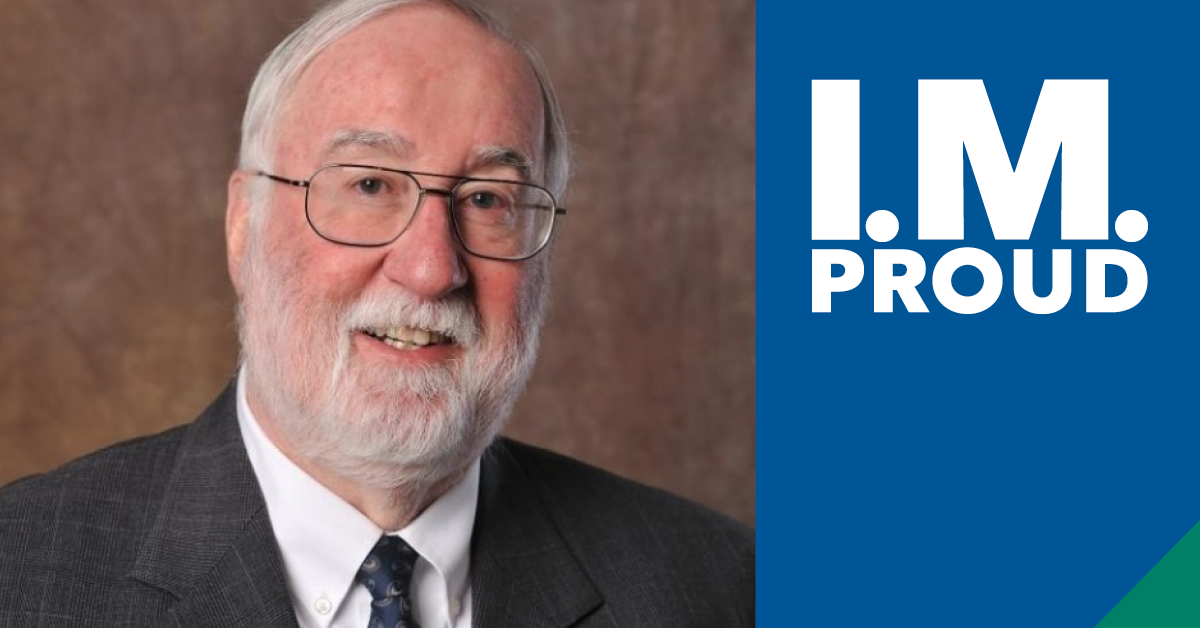 Facebook, InstagramDavid Sackett, MD (1934-2015) is considered the father of evidence-based medicine. A leader in the field of epidemiology, his innovations included creating research methods to test health care innovations and gauge scientific validity and educating clinicians to practice the "current best evidence from research." #NationalInternalMedicineDay #IMProud @ACPinternistsTwitterDavid Sackett, MD (1934-2015). Dr. Sackett’s innovations included creating research methods to test health care innovations & gauge scientific validity & educating clinicians to practice the current best evidence from research. #NationalInternalMedicineDay #IMProud @ACPinternistsContinued on next page….June Klinghoffer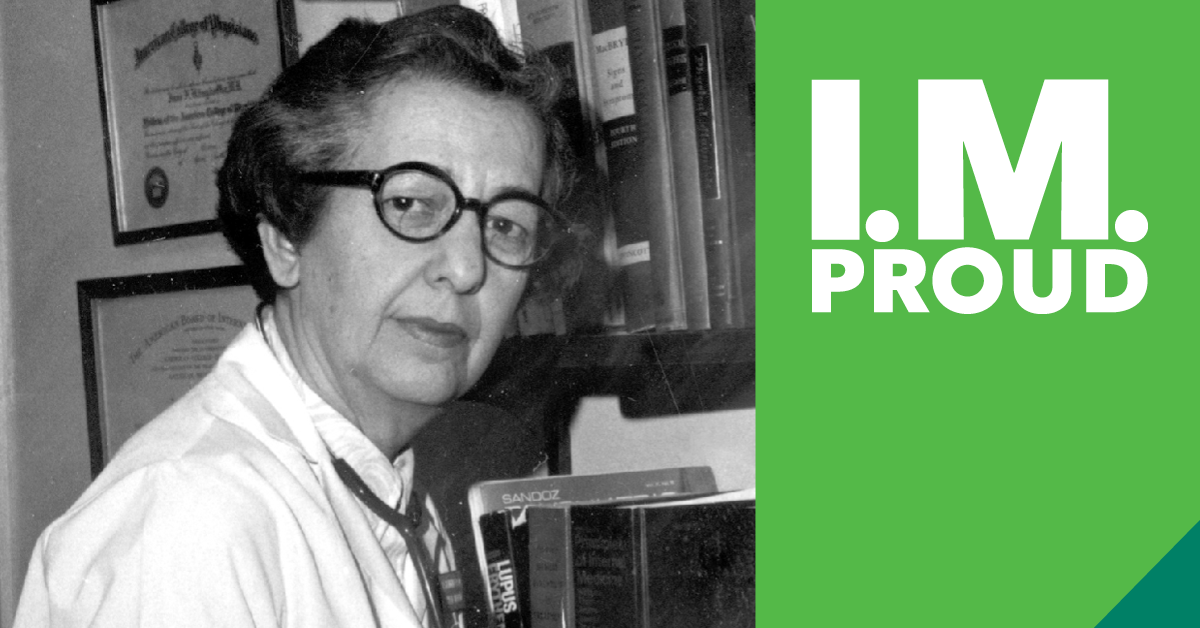 FacebookJune Klinghoffer, MD, FACP (1921-2008) was a pioneer for women in medicine. At a time when some thought it an inappropriate profession for a woman, Dr. Klinghoffer went on to inspire thousands of medical students during her 52 years teaching at the former Woman’s Medicial College of Pennsylvania, now @Drexel College of Medicine. #NationalInternalMedicineDay #IMProud @ACPinternistsInstagramJune Klinghoffer, MD, FACP (1921-2008) was a pioneer for women in medicine. At a time when some thought it an inappropriate profession for a woman, Dr. Klinghoffer went on to inspire thousands of #MedicalStudents during her 52 years teaching at the former Woman’s Medical College of Pennsylvania, now @DrexelMedicine. #NationalInternalMedicineDay #IMProud @acpinternists #InternalMedicine #medicine #healthcare #physicianTwitterJune Klinghoffer, MD, FACP (1921-2008) was a pioneer for women in medicine. When some thought it an inappropriate profession for women, Dr. Klinghoffer inspired thousands of medical students in her 52 years @DrexelMedicine. #NationalInternalMedicineDay #IMProud @ACPinternistsContinued on next page….Joseph B. Kirsner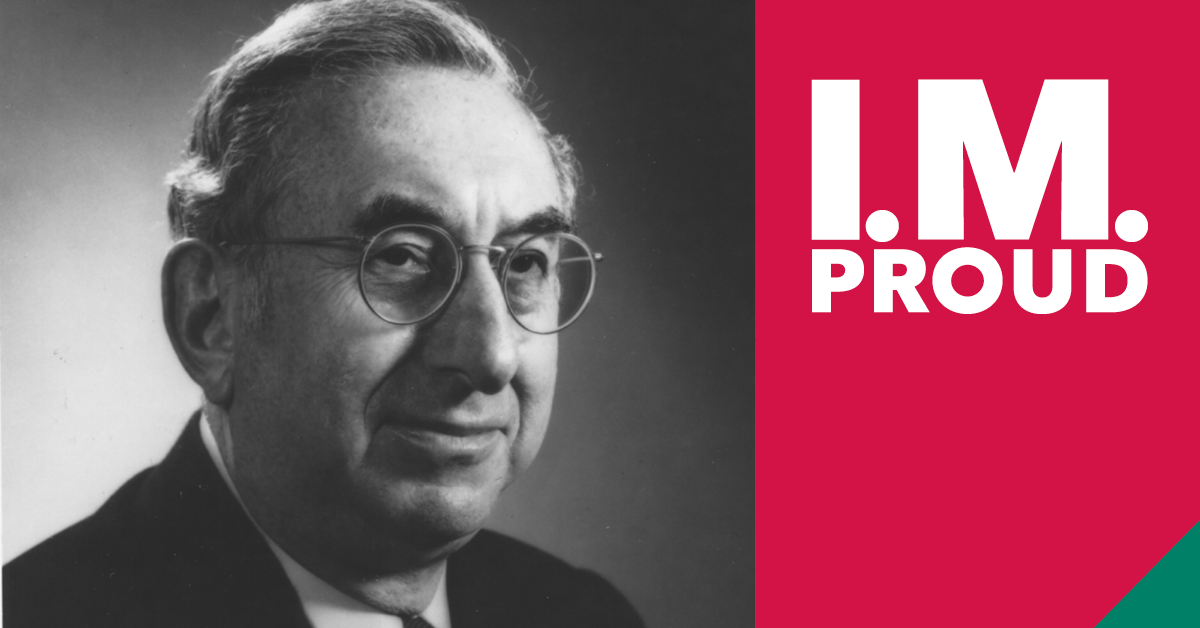 Facebook, InstagramJoseph B. Kirsner, MD, PhD (1909-2012) helped transform gastroenterology from an art into a science. His ground-breaking work led to a better understanding of inflammatory bowel disease. Dr. Kirsner was among the first to recognize the increased risk of colon cancer in patients with IBD. #NationalInternalMedicineDay #IMProud @ACPinternistsTwitterJoseph B. Kirsner, MD, PhD (1909-2012). Dr. Kirsner’s ground-breaking work led to a better understanding of inflammatory bowel disease. He was among the first to recognize the increased risk of colon cancer in patients w/ IBD. #NationalInternalMedicineDay #IMProud @ACPinternistsContinued on next page….E. Donnall Thomas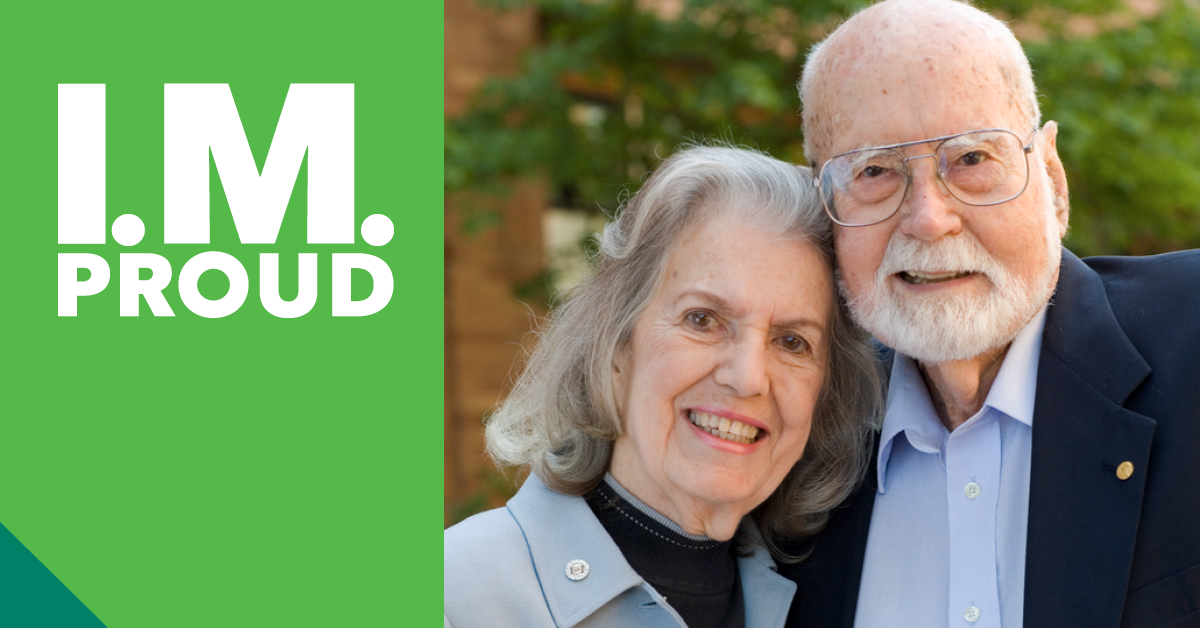 Facebook, InstagramE. Donnall Thomas, MD (1920-2012). The 1990 Nobel Prize laureate in physiology or medicine, Dr. Thomas, his wife Dottie, and others at Fred Hutchinson Cancer Research Center pioneered bone marrow transplantation, which has saved the lives of thousands of patients with blood cancer. #NationalInternalMedicineDay #IMProud @ACPinternistsTwitterE. Donnall Thomas, MD (1920-2012). A 1990 Nobel Prize laureate, Dr. Thomas, his wife Dottie, & others @FredHutch pioneered bone marrow transplantation, which has saved the lives of thousands of patients w/ blood cancer. #NationalInternalMedicineDay #IMProud @ACPinternistsContinued on next page….Victor McKusick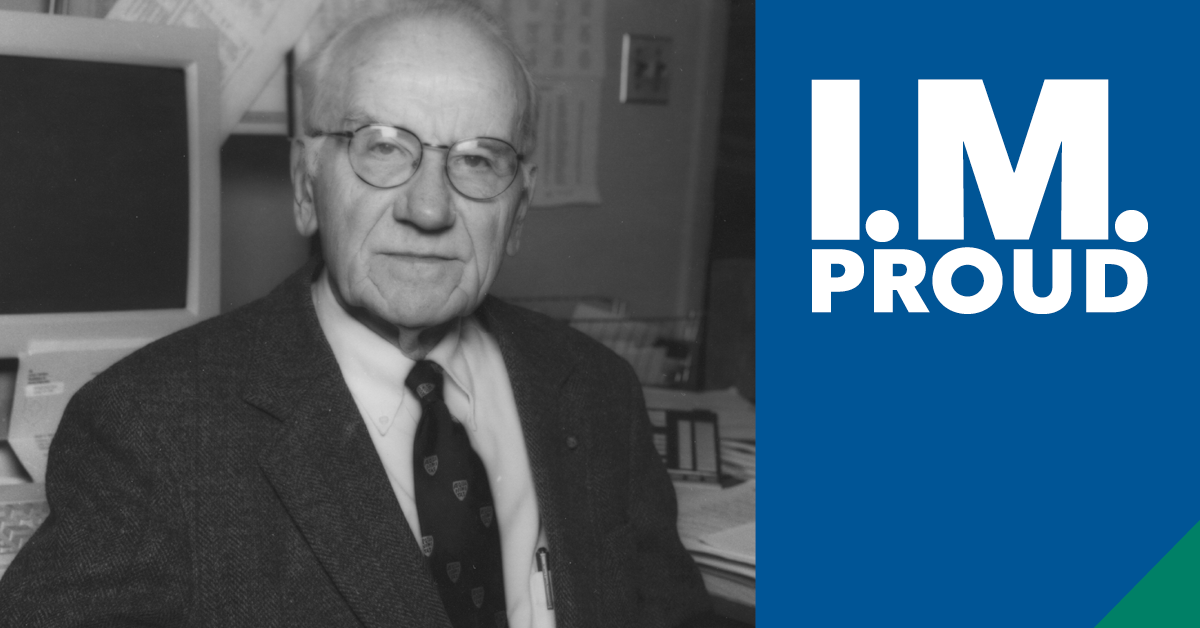 Facebook, InstagramVictor McKusick, MD (1921-2008) is considered the father of medical genetics. An early proponent of human genome mapping as a tool to study congenital diseases, he is well known for his genetics studies in Amish populations. In 1966, Dr. McKusick published Mendelian Inheritance in Man -- the first catalog of all known genes and genetic disorders. The online version became available in 1987 and remains a standard reference work. #NationalInternalMedicineDay #IMProud @ACPinternistsTwitterVictor McKusick, MD (1921-2008). Considered the father of medical genetics, he is well known for his genetics studies of the Amish. In 1966, Dr. McKusick published the first catalog of all known genes and genetic disorders. #NationalInternalMedicineDay #IMProud @ACPinternistsContinued on next page….W. Proctor Harvey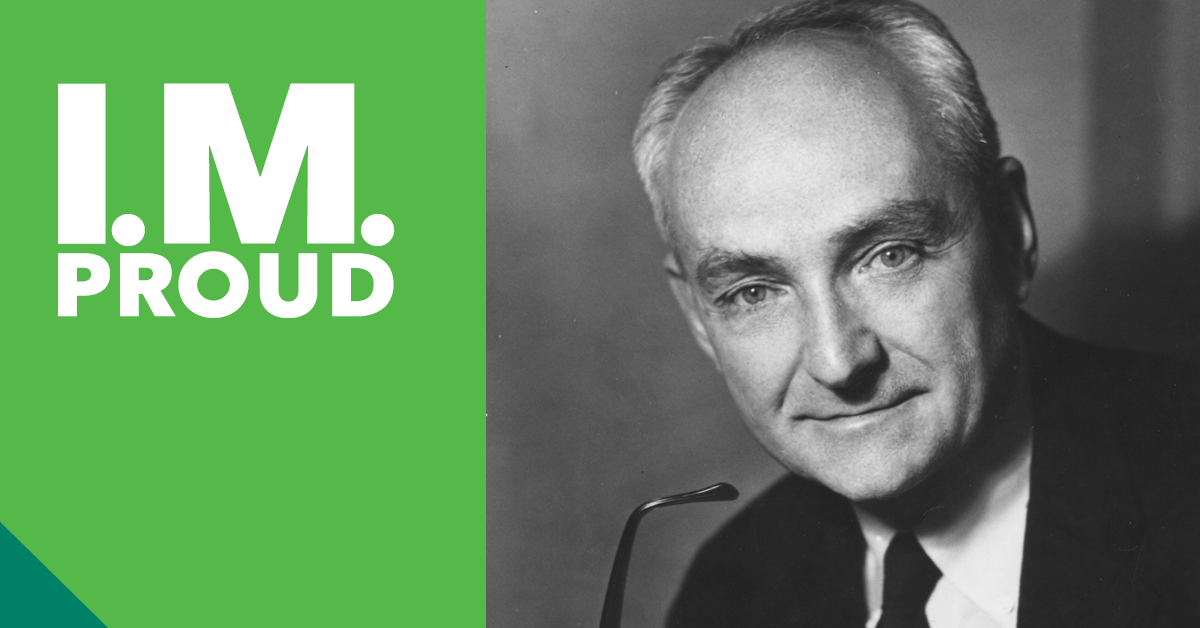 Facebook, InstagramW. Proctor Harvey, MD (1918-2007) was one of the 20th century's greatest clinical cardiologists. He was unmatched in the skill of clinical auscultation and in the art of physical diagnosis of cardiovascular disorders. Dr. Harvey’s weekly teaching conferences became standing room only events attracting physicians from all over the nation and the world. He invented an improved stethoscope and innovated audiovisual approaches to teaching cardiology. #NationalInternalMedicineDay #IMProud @ACPinternistsTwitterFacebook, InstagramW. Proctor Harvey,MD (1918-2007) was unmatched in the skill of clinical auscultation & art of physical diagnosis of cardiovascular disorders. He invented an improved stethoscope & innovated audiovisual approaches to teaching cardiology. #NationalInternalMedicineDay #IMProud